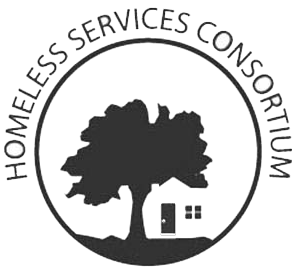 Shelter Providers CommitteeWednesday, August 7, 20199-10:30 AMThe BeaconAgenda1. Introductions2. New Chair/Co-Chair	Joel Girard and Liz Duffie have offered to co-chair. 3. Debrief on July’s Power Outage and Planning for Winter Weather	Guests: J McClellan and Ed Ruckreigel4. If time permits: 	-does current time/day/location/frequency work? 	-what do you want out of this Committee? 